Orari i konsultimeve për Departamentit e GjeologjisëViti: 2021/2022DEKANATI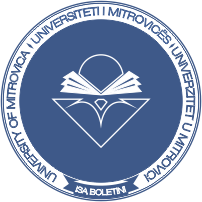 UNIVERSITETI I MITROVICËëS “ISA BOLETINI”UNIVERSITY OF MITROVICAFAKULTETI I GJEOSHKENCAVERr.Ukshin Kovaçica, 40 000 Mitrovicëë, Republika e Kosovëës Dekani:	                                                         Nr. Prot. ___________Prof.  Dr. Naser Peci		                                 Datë: Emri dhe MbiemriKohaDitaProf. Dr. Afrim Koliqi1000 - 1230E mërkureProf. Dr. Ahmet Tmava 1230 - 1400E mërkure Prof. Dr. Bedri Durmishaj1100 -1230E martëProf. Dr. Behxhet Shala900 - 1030E enjteProf. Dr. Flurije Sheremeti - Kabashi1500 - 1630E enjteProf. Dr. Gani Maliqi1100 - 1230 E hënëProf. Dr. Islam Fejza930 - 1100E enjteProf. Dr. Naser Peci1300 - 1430E premteProf. Dr. Sabri Avdullahu1500 - 1630E mërkureProf. Dr. Sylejman Hyseni1300 - 1430E hënë Prof. Dr. Zenun Elezaj1600 - 1730E shtunë